AGENȚIA PENTRU PROTECȚIA MEDIULUI DÂMBOVIȚA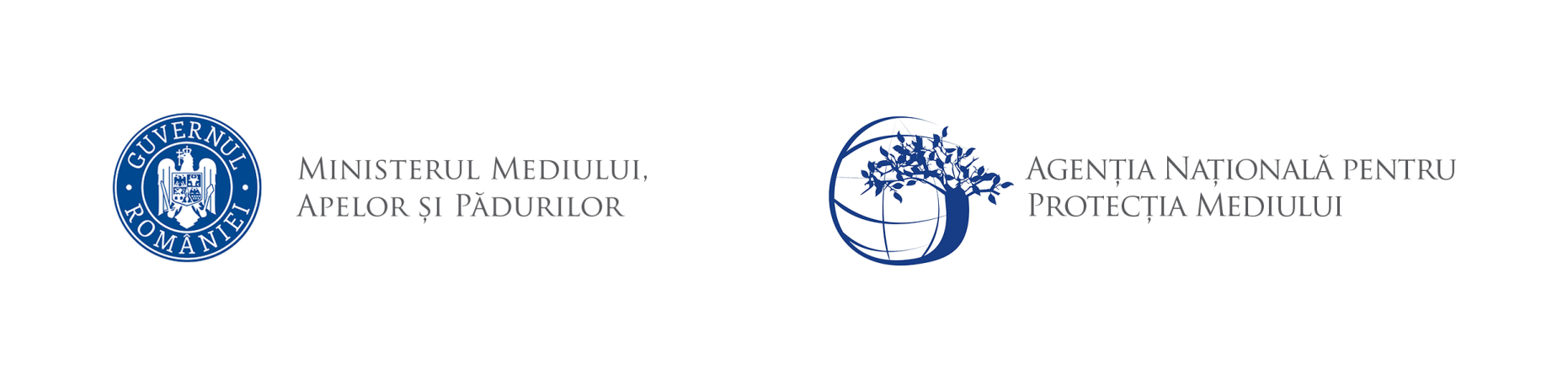                                                       Nr. 17217/10225/..2024 Proiect   DECIZIA ETAPEI DE ÎNCADRARENr.   din ..2024Ca urmare a solicitării de emitere a acordului de mediu adresate de MYT HOLDCO CLEAN ENERGY S.R.L. cu sediul în jud. Ilfov, oras Voluntari, sat Voluntari, str. Soseaua Bucuresti Nord, nr. 10, et. 6, înregistrată la Agenția pentru Protecția Mediului (APM) Dâmbovița cu nr. 17217 din data 16.11.2023, în baza Legii nr. 292/2018 privind evaluarea impactului anumitor proiecte publice şi private asupra mediului şi a Ordonanţei de urgenţă a Guvernului nr. 57/2007 privind regimul ariilor naturale protejate, conservarea habitatelor naturale, a florei şi faunei sălbatice, aprobată cu modificări şi completări prin Legea nr. 49/2011, cu modificările şi completările ulterioare,Agenția pentru Protecția Mediului (APM) Dâmbovița decide, ca urmare a consultărilor desfăşurate în cadrul şedinţei Comisiei de analiză tehnică din data de 01.02.2024 că proiectul  ”Construire centrala electrica de stocare a energiei electrice Potlogi - sisteme modulare baterii, statie de transformare, linie electrica subterana pentru interconectare, împrejmuire teren, drumuri pentru acces si organizare santier”, propus a fi amplasat în județul Dâmbovița, comuna Potlogi, sat Potlogi T97/2,P88 sau identificat prin nr. cadastral / carte funciara nr. CF. 111 Potlogi, nu se supune evaluării impactului asupra mediului, nu se supune evaluării adecvate și nu se supune evaluării impactului asupra corpurilor de apăJustificarea prezentei decizii:I. Motivele pe baza cărora s-a stabilit luarea deciziei etapei de încadrare in procedura de evaluare a impactului asupra mediului sunt următoarele:a) proiectul se încadrează în prevederile Legii nr. 292/2018 privind evaluarea impactului anumitor proiecte publice şi private asupra mediului, anexa nr. 2 pct. 3, lit.a ,,Instalaţii industriale pentru energiei electrice, termice şi a aburului tehnologic, altele decât cele prevăzute în anexa nr.1ˮ;b) impactul realizării proiectului asupra factorilor de mediu va fi redus pentru sol, subsol, vegetație, fauna si nesemnificativ pentru ape, aer si așezările umane;c) nu au fost formulate observaţii din partea publicului în urma mediatizării depunerii solicitării de emitere a acordului de mediu respectiv, a luării deciziei privind etapa de încadrare;1. Caracteristicile proiectuluia)mărimea proiectului:Prin proiect se propune realizarea unei centrale electrice de stocare a energiei cu rol de a înmagazina energie electrică din rețea atunci când există un surplus de energie care nu poate fi consumat și utilizarea energiei electrice stocată atunci când există un vârf de consum iar energia electrică din rețea nu este suficientă. Bilant territorial: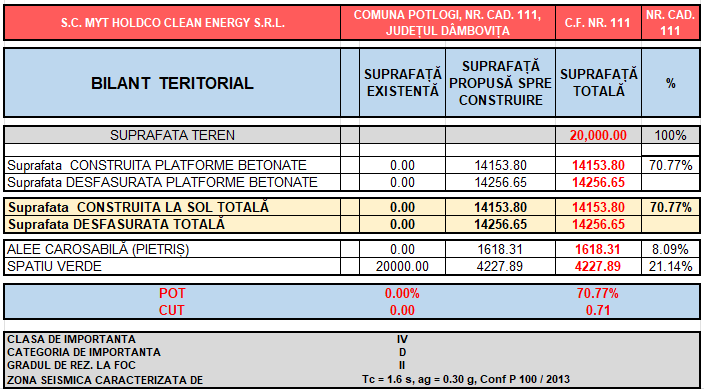 Amplasamentul proiectului propus este un teren situat în extravilanul comunei Potlogi, având o suprafață  de 2,0 ha cu categoria de folosință „arabil”, pentru care a fost emis Certificatul de Urbanism nr. 137 din 18.09.2023. Beneficiarul terenului este MYT Holdco Clean Energy S.R.L., care a dobândit dreptul de utilizare a terenului pe o perioadă de 42 de ani, cu drept de prelungire în favoarea beneficiarului, conform contractului de constituire a dreptului de superficie nr. 1899/ 29.08.2023 încheiat cu Marinescu Marius și Tomescu Ion.Componentele proiectuluicentrală electrică de stocare energie cu capacitate de 48,3 MW AC, constând din 56 containere, având fiecare 10 rackuri (șiruri) de module de baterii de stocare tip Jinko Battery Cell 280Ah, cu câte 384 celule baterii pe fiecare rack.posturi compacte de transformare de medie tensiune (14 buc) SMA Single Skid_SCS 3450 UP care conțin fiecare invertor/invertoare pentru conversia tensiunii din continu (DC) în alternativ (AC) și 1 transformatoar de medie tensiune de exterior fabricat din oțel galvanizat de înaltă rezistență. stație electrică de transformare de 20 kV/110 kV pentru racordarea la Sistemul Energetic National (SEN).sistem de control şi monitorizare SCADA (Monitorizare, Control Sistem si Achizitii de Date) care permite  operatorului  să  controleze  toți parametrii de funcționare.gard de împrejmuire din plasă sudată zincată care va fi montată  pe stâlpi metalici.racorduri electrice interioare de la containerele de baterii grupate câte 4 la un invertor și de la invertoare la stația de tranformare sunt cabluri subterane din cupru cu tuburi de protecție (copex), pozate la o adâncime de aproximativ 1 metru. drumuri de acces interioare: drumuri de acces din incinta amplasamentului cu lățimea de 4 metri. In total lungimea drumurilor de acces pe amplasament este de aprox. 450 m.Centrala de stocare energie electrică – caracteristiciCentrala de stocare a energiei electrice va avea 56 containere, având fiecare o lungime de aprox. 6,05 metri și o lațime de aprox. 2,43 metri. Fiecare container conține 10 rackuri (șiruri), fiecare rack având 384 celule de baterii tip Jinko Battery Cell 280Ah.În concluzie, centrala este dotată în total cu:56 containere de baterii; 560 șiruri  (rackuri) de baterii; 215040 celule de baterii tip Jinko Battery Cell 280Ah;Montarea centralei electrice de stocare a energiei se realizează prin amplasarea containerelor cu baterii de stocare energie pe blocuri de beton armat cu dimensiuni de aproximativ 70x40 cm2, la distanta de 3 m între ele.Posturi compacte de conversie și transformare de medie tensiune:14 posturi compacte cu invertor/invertoare și transformator inclus tip SMA Single Skid_SCS 3450 UP, putere 3,45 MVA fiecare, având lungime de aprox. 6,05 m și latime de 2,43 metri. Invertoarele realizează conversia tensiunii din continu (DC) în alternativ (AC) la descărcare în rețea și respectiv din alternativ (AC) în continuu (DC) la încărcare din rețea.Distanța între containere și invertoare este de minim 3 metri.Stația electrica de transformare 110/20KV de tip deschis este compusă din:Partea de 110KV echipată cu: transformator de 63 MVA sau similar cu tensiune 110/20KV;celulă transformator 110KV complet echipată cu separator de bară, si descărcătoare de 110kv; transformatoare de tensiune ,  transformatoare de curent;intreruptor 110kv cu mediu de stingere in SF6;separator nul transformator, descărcător nul transformator;cutii terminale cablu electric subteran 110KV;Partea de 20KV echipată cu: Camera de conexiuni:	celule de linie LES 20KV plecare spre spre posturi trafo;întreruptor debroșabil în vid, transformatoare de curent;celulă trafo servicii interne echipată cu întreruptor debroșabil în vid și transformatoare de curent;celulă trafo plecare spre transformatorul de 63MVA sau similar și  transformatoare de current;celulă de masura echipata cu separator de bare și transformatoare de tensiune;celulă de compensare a puterii reactive dacă nu este rezolvată compensarea prin invertoare;Camera de comandă cuprinde partea de protecții și servicii și este echipată cu:dulap SCCPA (Comanda, control protectia si automatizare proiectii si automatizari) pentru transformatorul de 110/20KV de 63MVA sau similar;dulap SCCPA pentru LES 110kV;dulap SIS (sistem integrat de securitate si alarmare la efracție și incendiu);dulap SICA (servicii interne curent alternativ);dulap SICC (servicii interne de curent continuu);dulap BA (baterii acumulatoare);Dulapurile vor fi echipate cu terminale numerice de comandă-control și protecție care să respecte cerințele din NTE 011/12/00. Se vor utiliza terminale numerice de comandă-control și protecție care sunt proiectate pentru protecția exclusivă a transformatorului de putere cât și terminale numerice de comandă-control proiectate pentru protecția exclusivă a LES 110 kV. Dimensiuni: Stația electrică de transformare 110/20 kV este amplasată în spațiu deschis cu aprox 16 m lațime și aprox. 50 m lungime. Transformatorul de putere de 63 MVA sau similar, tensiune 110/20 kV este izolat în ulei și folosit pentru răcire. Este prevazut cu cuvă pentru colectarea/ prevenirea scurgerilor accidentale și va fi amplasat pe o platformă betonată amenajată cu rigole perimetrale și bașă de colectare a apelor pluviale.Bobina primară și cea secundară a transformatorului sunt fabricate din  aluminiu sau cupru electrolitic, având izolația din hârtie celulozică pură.Izolatoarele de medie și înaltă tensiune sunt fabricate din porțelan emailat și sunt fixate deasupra cuvei și pot fi înlocuite fără deplasarea miezului din cuva transformatorului. Cuva transformatorului are rolul de a colecta uleiul în caz de avarii accidentale.Sistemul de control şi monitorizare SCADA (Monitorizare, Control Sistem si Achizitii de Date) permite operatorului să controleze funcționarea corectă, urmărind toți parametrii necesari.Reţeaua date-voce va asigura accesul la internet şi comunicaţiile telefonice pe întreg perimetrul, precum și comunicarea în sistem SCADA.Racorduri electrice interioare (LES)Cabluri de tensiune continuă (DC) Containerele de baterii sunt grupate cate 4 și conectate prin cabluri subterane cu tensiune continuă de maxim 1,5 kV la câte un invertor. Cablurile electrice folosite sunt din cupru și sunt protejate de tuburi de protecție (copex), pozate la o adâncime de aproximativ 1 metru. Lungimea tuturor cablurilor care fac legatura între cele 56 containere de baterii și cele 14 posturi compacte cu invertor/invertoare si transformator inclus este de aproximativ 450 m.Cabluri de tensiune AC medieFiecare grup de invertor/invertoare se conectează la stația electrică de transformare 110/20 kV amplasată în interiorul parcului printr-un cablu de medie tensiune(20 kV). Cablurile electrice de medie tensiune sunt din cupru și sunt protejate de tuburi de protecție (copex), pozate la o adâncime de approximativ 1 metru. În total sunt 14 posturi compacte cu invertor/invertoare și transformator inclus și 14 cabluri de medie tensiune (20 kV)  cu o lungime totală de approximativ 1600 m.Cabluri de înaltă tensiune ACDin stația electrică de transformare 110/20 kV se pozează un cablu electric de înaltă tensiune (110 kV) la o adâncime de approximativ 1 metru, folosind drumurile de exploatare existente până la punctul de racordare, respectiv stația electrică de transformare 110/20 kV aprobată prin aviz tehnic de racordare.Lungimea totală a cablului de inalta tensiune este de maxim 1 km. Pentru traseul cablului de conectare la rețea se va solicita un nou certificat de urbanism pentru construire și un alt acord de mediu.Drumuri de acces interioare În interiorul parcului energetic de stocare energie, se vor realiza drumuri de acces cu lațimea de 4 metri. În total, lungimea drumurilor de acces în amplasament este de aprox. 450 m. Toate drumurile de acces din interiorul amplasamentului  vor fi pietruite cu pietriș sau cu piatră spartă. Gard de împrejmuire și cabină de pază/ monitorizareÎmprejmuirea va fi realizată din plasă sudată zincată vopsită în câmp electrostatic care va fi montata pe stâlpi metalici zincați vopsiți în câmp electrostatic, instalați în fundații de beton la o adâncime de 0,90 m. Gardul din plasă va fi până la înălțimea de h=2 m, deasupra fiind montată plasa ghimpată tip NATO.În incinta parcului se va amplasa și o cabină tip container pentru monitorizarea parcului de stocare energie și o toaletă ecologică pentru eventualul personal din incinta amplasamentului.Componente/ echipamente, compoziție materialăCăi de acces existente: Accesul pe amplasament (carosabil și pietonal) se va face prin latura de nord utilizând drumul de exploatare DE 693 si prin latura de sud utilizând drumul de exploatare DE 783 conform planurilor anexate.Căi noi de acces: În interiorul parcului energetic de stocare energie, se vor realiza drumuri de acces cu lațimea de 4 metri. În total, lungimea drumurilor de acces pe amplasament este de aprox. 450 m.b) cumularea cu alte proiecte -  nu este cazul;c) utilizarea resurselor naturale: se vor utiliza resurse naturale în cantităţi limitate, iar materialele necesare realizării proiectului vor fi preluate de la societăţi autorizate; d) producţia de deşeuri: deşeurile generate atât în perioada de execuţie cât şi în perioada de funcţionare vor fi stocate selectiv şi predate către societăţi autorizate din punct de vedere al mediului pentru activităţi de colectare/valorificare/eliminare; e) emisiile poluante, inclusiv zgomotul şi alte surse de disconfort: lucrările şi măsurile prevăzute în proiect nu vor afecta semnificativ factorii de mediu (aer, apă, sol, aşezări umane); f) riscul de accident, ţinându-se seama în special de substanţele şi de tehnologiile utilizate: in timpul lucrărilor de execuție pot apare pierderi accidentale de carburanți sau lubrefianți de la vehiculele si utilajele folosite; după punerea în funcțiune a obiectivului vor fi luate măsuri de securitate și pază la incendii;2. Localizarea proiectelor2.1. utilizarea existentă a terenului: Conform Certificatului de Urbanism nr. 137 din 18.09.2023.2.2. relativa abundenţă a resurselor naturale din zonă, calitatea şi capacitatea regenerativă a acestora:  nu este cazul.2.3. capacitatea de absorbţie a mediului, cu atenţie deosebită pentru:zonele umede: nu este cazul;zonele costiere: nu este cazul;zonele montane şi cele împădurite: nu este cazul;parcurile şi rezervaţiile naturale: nu este cazul;ariile clasificate sau zonele protejate prin legislaţia în vigoare, cum sunt:  proiectul nu este amplasat în sau în vecinătatea unei arii naturale protejate; f) zonele de protecţie specială, mai ales cele desemnate prin Ordonanţa de Urgenţă a Guvernului nr. 57/2007 privind regimul ariilor naturale protejate, conservarea habitatelor naturale, a florei şi faunei sălbatice, cu modificările şi completările ulterioare, zonele prevăzute prin Legea nr. 5/2000 privind aprobarea Planului de amenajare a teritoriului naţional – Secţiunea a III – a – zone protejate, zonele de protecţie instituite conform prevederilor Legii apelor nr. 107/1996, cu modificările şi completările ulterioare, şi Hotărârea Guvernului nr. 930/2005 pentru aprobarea Normelor speciale privind caracterul şi mărimea zonelor de protecţie sanitară şi hidrogeologică: proiectul nu este inclus în zone de protecţie specială desemnate;    g) ariile în care standardele de calitate a mediului stabilite de legislaţie au fost deja depăşite: nu au fost înregistrate astfel de situaţii;     h) ariile dens populate: nu e cazul;    i) peisajele cu semnificaţie istorică, culturală şi arheologică: nu este cazul; 3. Caracteristicile impactului potenţial:        a) extinderea impactului: aria geografică şi numărul persoanelor afectate: impactul va fi local, numai în zona de lucru, pe perioada execuţiei și ulterior în perioada de funcționare;    b) natura transfrontieră a impactului:  nu este cazul;    c) mărimea şi complexitatea impactului: impact relativ redus şi local atât pe perioada execuţiei proiectului cât şi ulterior în perioada de funcţionare;    d) probabilitatea impactului: impact cu probabilitate redusă atât pe parcursul realizării investiţiei, cât şi după realizarea acestuia, deoarece măsurile prevăzute de proiect nu vor afecta semnificativ factorii de mediu (aer, apă, sol, aşezări umane);    e) durata, frecvenţa şi reversibilitatea impactului: impact cu durată, frecvenţă şi reversibilitate reduse datorită naturii proiectului şi măsurilor prevăzute de acesta. Proiectul propus nu intră sub incidenţa art. 28 din O.U.G. 57/2007 privind regimul ariilor naturale protejate, conservarea habitatelor naturale, a florei şi faunei sălbatice, cu modificările si completările ulterioare, amplasamentul propus nu se află în/sau vecinătatea unei arii naturale protejate sau alte habitate sensibile. Proiectul nu intră sub incidența art. 48 și 54 din Legea Apelor nr. 107/1996, cu modificările și completările ulterioare. Conform adresei Administraţiei Bazinală de Apă Arges –Vedea SHI Vacaresti  nr. 86/SF/ 15.01.2024 pentru proiectul propus nu este necesara obtinerea avizului de gospodărire a apelor.Condiţiile de realizare a proiectului:    Titularul are obligaţia de a urmări modul de respectare a legislaţiei de mediu în vigoare pe toata perioada de execuţie a lucrărilor şi  după realizarea acestuia să ia toate măsurile necesare pentru a nu se produce poluarea apelor subterane, de suprafaţă, a solului sau a aerului.Respectarea condițiilor impuse prin avizele solicitate în Certificatul de Urbanism.Titularul are obligația respectării condițiilor impuse prin actele de reglementare emise/solicitate de alte autorități.Pentru  organizarea de şantier:depozitarea materialelor de construcţie şi a deşeurilor rezultate se va face în zone special amenajate fără să afecteze circulaţia în zonă;utilajele de construcţii se vor alimenta cu carburanţi numai în zone special amenajate fără a se contamina solul cu produse petroliere; întreţinerea utilajelor/mijloacelor de transport (spălarea lor, efectuarea de reparaţii, schimburile de ulei) se vor face numai la service-uri/baze de producţie autorizate;toate echipamentele mecanice trebuie să respecte standardele referitoare la emisiile de zgomot în mediu conform H.G. nr. 1756/2006 privind emisiile de zgomot în mediu produse de echipamentele destinate utilizării în exteriorul clădirilor; deşeurile menajere se vor colecta în europubelă şi se vor preda către unităţi autorizate;prin organizarea de şantier nu se vor ocupa suprafeţe suplimentare de teren, faţă de cele planificate pentru realizarea proiectului;pentru lucrările specifice de şantier se vor utiliza toalete ecologice;Protecţia apelorÎn perioada de construire precum si in perioada de funcționare:nu se vor evacua ape uzate în apele de suprafaţă sau subterane, nu se vor manipula sau depozita deşeuri, reziduuri sau substanţe chimice, fără asigurarea condiţiilor de evitare a poluării directe sau indirecte a apelor de suprafaţă sau subterane;Protecţia aeruluiÎn perioada de construire:materialele de construcţie se vor depozita în locuri închise şi ferite de acţiunea vântului, pentru evitarea dispersiei particulelor de praf, ciment, var etc.;materialele de construcţie pulverulente se vor manipula în aşa fel încât să se reducă la minim nivelul de particule ce pot fi antrenate de curenţii atmosferici;emisiile de poluanţi rezultaţi de la vehiculele rutiere trebuie să se încadreze în normele tehnice privind siguranţa circulaţiei rutiere şi protecţiei mediului, verificaţi prin inspecţia tehnică periodică; cantităţile anuale de poluanţi emişi din activitatea de transport se calculează folosind metodologia specifică;concentraţiile noxelor emise de la motoarele termice care funcţionează pe motorină nu vor depăşi limitele maxime admise de H.G. 743/2002;în perioadele secetoase şi ori de câte ori este nevoie  se vor umecta căile de acces pentru evitarea poluării cu praf; În perioada de funcționare se va asigura funcționarea optimă a tuturor instalațiilor, a celor de retinere, dispersie si evacuare.Protecția împotriva zgomotului - 	toate echipamentele mecanice trebuie să respecte standardele referitoare la emisiile de zgomot în mediu conform H.G. nr. 1756/2006 privind emisiile de zgomot în mediu produse de echipamentele destinate utilizării în exteriorul clădirilor;- 	în timpul execuţiei şi funcţionării proiectului nivelul de zgomot echivalent se va încadra în limitele SR 10009-2017/C91:2020 – Acustică - limite admisibile ale nivelului de zgomot în mediul ambiant, STAS 6156/1986 - Protecţia împotriva zgomotului in construcţii civile și social - culturale şi OM nr. 119/2014 pentru aprobarea Normelor de igienă şi sănătate publică privind mediul de viaţă al populaţiei, cu modificările și completările ulterioare respectiv:65 dB - la limita zonei funcţionale a amplasamentului;55 dB în timpul zilei/45 dB noaptea (orele 23.00-7.00)  – la fațada clădirilor învecinate, considerate zone protejate;Protecţia solului    a)În perioada de construiremijloacele de transport vor fi asigurate astfel încât să nu existe pierderi de material sau deşeuri în timpul transportului;utilajele de construcţii se vor alimenta cu carburanţi numai în zone special amenajate fără a se contamina solul cu produse petroliere;întreţinerea utilajelor/mijloacelor de transport (spălarea lor, efectuarea de reparaţii, schimburile de ulei) se vor face numai la service-uri/baze de producţie autorizate;alimentarea cu carburanţi a mijloacelor de transport se va face de la staţii de distribuţie carburanţi autorizate, iar pentru utilaje alimentarea se va face numai cu respectarea tuturor normelor de protecţie  mediului; se vor amenaja spaţii amenajate corepunzător pentru depozitarea materialelor de construcţie şi pentru depozitarea temporară a deşeurilor generate;se interzice poluarea solului cu carburanţi, uleiuri uzate în urma operaţiilor de staţionare, aprovizionare, depozitare sau alimentare cu combustibili a utilajelor şi a mijloacelor de transport sau datorită funcţionării necorespunzătoare a acestora;  în perioada de funcționare se vor amenaja spații pentru depozitarea deșeurilor rezultate din activitateb) În perioada de funcţionare-  se vor amenaja spaţii pentru stocarea temporară a deşeurilor generate din activitate;- pentru prevenirea poluării, transformatorul este prevăzut cu cuvă metalică care să preia scurgerile și este montat pe o platforma betonată cu rigole perimetrale și bașa de colectare. Modul de gospodărire a deşeurilorTitularul are obligaţia respectării prevederilor Ordonanței de Urgenţă a Guvernului României  privind  protecţia mediului nr. 195/2005, aprobată cu modificări şi completări  prin Legea nr. 265/2006, Ordonanței de Urgență nr. 92/2021 privind regimul deşeurilor,  modificata si aprobata prin Legea 17/2023;   În perioada de construcţie- deşeurile reciclabile rezultate în urma lucrărilor de construcţii  se vor colecta selectiv prin grija executantului lucrării, selectiv pe categorii şi vor fi predate la firme specializate în valorificarea lor; - deşeurile menajere se vor colecta în europubelă şi se vor preda către firme specializate;b) În perioada de funcţionare-  se va asigura preluarea ritmică a deşeurilor rezultate pe amplasament, evitarea depozitării necontrolate a acestora;- deșeurile generate vor fi eliminate sau valorificate numai prin operatori autorizați pe bază de contract;- este interzisă abandonarea deşeurilor sau depozitarea în locuri neautorizate; pe durata transportului deşeurile vor fi însoţite de documente din care să rezulte deţinătorul, destinatarul, tipul deşeurilor, locul de încărcare, locul de destinaţie, cantitatea;Lucrări de refacere a amplasamentului- în cazul unor poluări accidentale se va reface zona afectată;- la încetarea activităţii se vor dezafecta construcţiile/instalaţiile existente şi se va readuce terenul la starea inițială în vederea utilizării ulterioare a terenului;Monitorizareaa)În timpul implementării proiectului: în scopul eliminării eventualelor disfuncţionalităţi, pe întreaga durată de execuţie a lucrărilor vor fi supravegheate:- respectarea cu stricteţe a limitelor şi suprafeţelor ;- modul de depozitare a materialelor de construcţie;- respectarea rutelor alese pentru transportul materialelor de construcţie;- respectarea normelor de securitate a muncii;- respectarea măsurilor de reducere a poluării;- refacerea la sfârşitul lucrărilor a zonelor afectate de lucrările de organizare a şantierului;- nivelul de zgomot – în cazul apariţiei sesizărilor din partea populaţiei datorate depăşirii limitelor admisibile se vor lua măsuri organizatorice şi/sau tehnice corespunzătoare de atenuare a impactului.  b) În perioada de funcţionare:se va asigura buna funcţionare a instalaţiilor;-   modul de depozitare al deşeurilor/valorificare şi monitorizarea cantităţilor de deşeuri generate prevederilor legale în vigoare; predarea deşeurilor către operatori autorizaţi în valorificarea/ eliminarea deşeurilor;Proiectul propus nu necesită parcurgerea celorlalte etape ale procedurilor de evaluare a impactului asupra mediului, evaluarea adecvată și evaluarea impactului asupra corpurilor de apă.Prezenta decizie este valabilă pe toată perioada de realizare a proiectului, iar în situaţia în care intervin elemente noi, necunoscute la data emiterii prezentei decizii, sau se modifică condiţiile care au stat la baza emiterii acesteia, titularul proiectului are obligaţia de a notifica autoritatea competentă emitentă.Orice persoană care face parte din publicul interesat şi care se consideră vătămată într-un drept al său ori într-un interes legitim se poate adresa instanţei de contencios administrativ competente pentru a ataca, din punct de vedere procedural sau substanţial, actele, deciziile ori omisiunile autorităţii publice competente care fac obiectul participării publicului, inclusiv aprobarea de dezvoltare, potrivit prevederilor Legii contenciosului administrativ nr. 554/2004, cu modificările şi completările ulterioare.Se poate adresa instanţei de contencios administrativ competente şi orice organizaţie neguvernamentală care îndeplineşte condiţiile prevăzute la art. 2 din Legea nr. 292/2018 privind evaluarea impactului anumitor proiecte publice şi private asupra mediului, considerându-se că acestea sunt vătămate într-un drept al lor sau într-un interes legitim.Actele sau omisiunile autorităţii publice competente care fac obiectul participării publicului se atacă în instanţă odată cu decizia etapei de încadrare, cu acordul de mediu ori, după caz, cu decizia de respingere a solicitării de emitere a acordului de mediu, respectiv cu aprobarea de dezvoltare sau, după caz, cu decizia de respingere a solicitării aprobării de dezvoltare.Înainte de a se adresa instanţei de contencios administrativ competente, persoanele prevăzute la art. 21 din Legea nr. 292/2018 privind evaluarea impactului anumitor proiecte publice şi private asupra mediului au obligaţia să solicite autorităţii publice emitente a deciziei prevăzute la art. 21 alin. (3) sau autorităţii ierarhic superioare revocarea, în tot sau în parte, a respectivei decizii. Solicitarea trebuie înregistrată în termen de 30 de zile de la data aducerii la cunoştinţa publicului a deciziei.Autoritatea publică emitentă are obligaţia de a răspunde la plângerea prealabilă prevăzută la art. 22 alin. (1) în termen de 30 de zile de la data înregistrării acesteia la acea autoritate.Procedura de soluţionare a plângerii prealabile prevăzută la art. 22 alin. (1) este gratuită şi trebuie să fie echitabilă, rapidă şi corectă.Prezenta decizie poate fi contestată în conformitate cu prevederile Legii nr. 292/2018 privind evaluarea impactului anumitor proiecte publice şi private asupra mediului şi ale Legii nr. 554/2004, cu modificările şi completările ulterioare.DIRECTOR EXECUTIV,Maria MORCOAȘEDenumireNr. buc.Dimensiuni constructiveScop/ Destinațiea) Blocuri platforme de beton56aprox. 70x40 cmSusținere și protecție pt containereb) Containere 56aprox. 6,05 m  x 2,43 m. Pozare si protecție echipamente electrice și electronicec) Rackuri Baterii- 560 (câte 10 în fiecare container)Se monteaza in interiorul containerelorPozare module de baterii în siguranțăd) Celule de baterii tip Jinko Battery Cell 280Ah- 215040 (câte 384 în fiecare rack, respectiv câte  3840 în fiecare container)Se monteaza in interiorul containerelor.Stocare energieInvertor/invertoare tip SMA Single Skid_ SCS 3450 UP cu transformator inclus de putere 3,245 MVA fiecare14 module ce contin invertor/invertoare & transformatoraprox. 6,05 m și latime de 2,43 metriConversia (invertoare) tensiunii (din alternativă în  continuă și invers)Coborârea/ ridicarea (transf.)  tensiunii de la/ la 20 kV AC.1 Stație de transformare deschisă, amenajată cu platformă pt tranformatorul de înaltă tensiune1aprox 16 m x  50 m lungimeCoborârea/ ridicarea tensiunii a) Partea de 110KV echipată cu: transformator de 63 MVA sau similar cu tensiune 110/20KV; celulă transformator 110KV complet echipată cu separator de bară, si descărcătoare de 110kv;  transformatoare de tensiune ,  transformatoare de curent; intreruptor 110kv cu mediu de stingere in SF6; separator nul transformator, descărcător nul transformator; cutii terminale cablu electric subteran 110KV;a) Partea de 110KV echipată cu: transformator de 63 MVA sau similar cu tensiune 110/20KV; celulă transformator 110KV complet echipată cu separator de bară, si descărcătoare de 110kv;  transformatoare de tensiune ,  transformatoare de curent; intreruptor 110kv cu mediu de stingere in SF6; separator nul transformator, descărcător nul transformator; cutii terminale cablu electric subteran 110KV;Coborârea/ ridicarea tensiunii; protecția echipamentelorb) Camera de conexiuni: celule de linie LES 20KV plecare spre spre posturi trafo; intreruptor debrosabil in vid, transformatoare de curent;celulă trafo servicii interne echipata cu intrerupator debrosabil in vid si transformatoare de curent; celulă trafo plecare spre transformatorul de 63MVA sau similar si  transformatoare de current; celulă de masura echipata cu separator de bare si transformatoare de tensiune; celulă de compensare a puterii reactive dacă nu este rezolvat compensarea prin invertoare;b) Camera de conexiuni: celule de linie LES 20KV plecare spre spre posturi trafo; intreruptor debrosabil in vid, transformatoare de curent;celulă trafo servicii interne echipata cu intrerupator debrosabil in vid si transformatoare de curent; celulă trafo plecare spre transformatorul de 63MVA sau similar si  transformatoare de current; celulă de masura echipata cu separator de bare si transformatoare de tensiune; celulă de compensare a puterii reactive dacă nu este rezolvat compensarea prin invertoare;Coborârea/ ridicarea tensiunii; protecția echipamentelorc) Camera de comandă cuprinde partea de protecții și servicii echipată cu:  Comanda, control protectia si automatizare proiectii si automatizari pentru transformatorul de 110/20KV de 63MVA sau similar; dulap SCCPA pentru LES 110kV; dulap SIS ( sistem integrat de securitate si alarmare la efracție și incendiu); dulap SICA ( servicii interne curent alternativ); dulap SICC ( servicii interne de curent continuu); dulap BA (baterii acumulatoare);c) Camera de comandă cuprinde partea de protecții și servicii echipată cu:  Comanda, control protectia si automatizare proiectii si automatizari pentru transformatorul de 110/20KV de 63MVA sau similar; dulap SCCPA pentru LES 110kV; dulap SIS ( sistem integrat de securitate si alarmare la efracție și incendiu); dulap SICA ( servicii interne curent alternativ); dulap SICC ( servicii interne de curent continuu); dulap BA (baterii acumulatoare);Coborârea/ ridicarea tensiunii; protecția echipamentelorFuncțiile de protecție și control cerute de reglementarile în vigoare vor fi realizate cu echipamente digitale. Întregul amplasament va fi împrejmuit, iluminat si va conține instalație de paratrasnet, instalație priză de pământ.Se vor monta protectii cu posibilitatea de integrare in sistemul de teleconducere si telegestiune SCADA-Funcționare în sigurață si deconectarea la functionare in regim insularizat sau in regimuri anormale de functionare.a) Cabluri de tensiune continuă (DC) care conectează containerele de baterii grupate câte 4 prin cabluri subterane cu tensiune continuă de maxim 1,5kV la câte un invertor. Minim 14Lungimea totală a cablurilor care fac legatura între cele 56 containere de baterii și cele 14 invertoare este de aproximativ 450 mTransport energieb) Cabluri de tensiune AC medie care conectează fiecare grup compact invertor/transformator la stația electrică de transformare 110/20 kV amplasată în interiorul parcului printr-un cablu de medie tensiune(20 kV). 14Aproximativ 1600 m.Transport energiec) Cabluri de înaltă tensiune AC care conecteză stația electrică de transformare 110/20 kV de pe amplasament cu punctul de racordare, respectiv stația electrică de transformare 110/20 kV exterrioară (aprobată prin aviz tehnic de racordare).1Lungimea totală a cablului de înaltă tensiune este de maxim 1 km (se va solicita un nou certificat de urbanism pentru construire și un alt acord de mediu).Transport energieDrumuri de acces pe amplasament din incinta amplasamentului:Drum de acces vertical Lățime 4 m. Lungimi în total, aprox. 450metri.Acces la echipamentea) Gard de împrejmuire 1H=2 m.Protecția echipamentelor împotriva efracției.b) cabină tip container pentru paza și monitorizarea parcului de stocare energie și toaletă ecologică pentru eventualul personal din incinta amplasamentului.1Adăpostire, uz sanitarȘef Serviciu A.A.A. Florian STĂNCESCU                   Intocmit,             consilier  A.A.A  Mădălina  CURSARU Șef Serviciu C.F.M.  Laura Gabriela BRICEAG